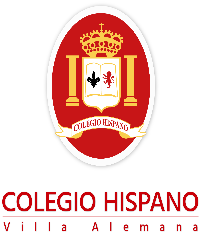 HORARIO DE CLASES 1° MEDIO ACurso: 1° Medio ACurso: 1° Medio AProfesor Jefe 1° Año Medio A: Francisca Ramírez CéspedesProfesor Jefe 1° Año Medio A: Francisca Ramírez CéspedesProfesor Jefe 1° Año Medio A: Francisca Ramírez CéspedesProfesor Jefe 1° Año Medio A: Francisca Ramírez CéspedesHoraHorarioLunesMartesMiércolesJuevesViernesCurso: 1° Año Medio ACurso: 1° Año Medio A1ª08:00 - 08:45Lenguaje Lenguaje Matemática Matemática Lenguaje AsignaturaProfesor2ª08:45 - 09:30Lenguaje Lenguaje Matemática Matemática Lenguaje LenguajePatricia Escuti ArosRecreo 1509:30 - 09:45RecreoRecreoRecreoRecreoRecreoMatemáticaFrancisca Ramírez Céspedes3ª09:45 - 10:30Matemática Física EFI Inglés QuímicaBiologíaNatalia Estay Vergara4ª10:30 - 11:15Matemática Física EFI Inglés Física FísicaJosué Barrios FuentesRecreo 1511:15 - 11:30RecreoRecreoRecreoRecreoRecreoQuímicaNatalia Escobar Morales5ª11:30 - 12:15Historia Matemática Lenguaje Jefatura Inglés HistoriaJecar Donoso Villaseca6ª12:15 - 13:00Historia Matemática Lenguaje Jefatura Inglés TecnologíaTamara Torres VegaAlmuerzo13:00 - 14:00TecnologíaArtesMilton Delgadillo Fredes7ª14:00 - 14:45TecnologíaArtes - MúsicaHistoria Historia MúsicaGloria Díaz Hernández8ª14:45 - 15:30QuímicaArtes - MúsicaBiología Historia InglésCamila Mercado Zurita9ª15:30 - 16:15QuímicaBiología Biología OrientaciónFrancisca Ramírez CéspedesEd. FísicaFrancisco Ferrari Carvajal - Paula Briones Bravo